 									PMA  014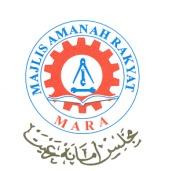 BORANG PERMOHONANSTUDY TOUR LUAR AUSTRALIA NEW ZEALANDUNTUK PELAJAR AUSTRALIA DAN NEW ZEALANDBUTIR-BUTIR PELAJARBUTIR-BUTIR PENGAJIANBUTIR-BUTIR PINJAMANLATARBELAKANG AKADEMIK                Nota: Sekiranaya perlu, sila tambah PERMOHONAN STUDY TOURNama Tempat					:Tarikh Bermula Dan Tamat Program		:Jumlah Peruntukan yang di pohon		:   AUD……….Implikasi Terhadap Pengajian			:………………………………………………………………………………………………………………………………………………………………………………………………………………………………………………………………………………………………PERANCANGAN PENGAJIAN SELEPAS STUDY TOURSEMESTER		   1			TAHUN 	201SEMESTER		   2			TAHUN 	201* Tambah Jika adaLATAR BELAKANG KELUARGASaya memohon agar dapat dipertimbangkan permohonan pertukaran kursus atas sebab-sebab berikut (justifikasi tambahan).…………………………                                       				……………………….  Tandatangan Pelajar								TarikhCHECKLISTSila lampirkan bersama :Surat rasmi untuk permohonan STUDY TOUR berserta alasan kukuh perlunya untuk menyertai program tersebut. Alamatkan kepada Pengarah Bahagian Penganjuran Pelajaran MARA. Melalui: Pengarah MARA Australia.Salinan –salinan keputusan peperiksaan setiap semester yang telah saudara/i duduki.*Surat sokongan daripada Penasihat Akademik/Fakulti.*Makluman:Keputusan permohonan adalah tertakluk kepada pertimbangan dan kelulusan Jawatankuasa Pengurusan Bahagian Penganjuran Pelajaran (JK3P) di peringkat Ibu Pejabat MARA, Kuala Lumpur. *Penting.  Pastikan semua dokumen lengkap dan emel ke maradsydney@yahoo.com dalam format zip.file (Nama pemohon.zip)Nama:Alamat Semasa:No Telefon / Handphone:Emel:No. Kad Pengenalan:No. ID Universiti:No. Akaun MARA:No. Pasport (contoh: A 111222):Jenis Bantuan * SPC/SPT                   :Kursus :Tahun (seperti Tahun 1 / 2 &     seterusnya):Universiti:Bulan / Tahun Mula Pengajian:Bulan / Tahun Dijangka Tamat Pengajian Asal:i)Jumlah Pinjaman Asal:ii)iii)Tarikh bermula dan tamat pinjamanTempoh Pinjaman:Sesi / SemesterBilangan SubjekBilangan SubjekBilangan SubjekBilangan SubjekPurata %MarkahSesi / SemesterAmbilLulusGagalTangguhPurata %MarkahYear 1(02/13– 12/13)Year 2(02/14 – 12/14)Year 3(02/15 – 12/15)Kod SubjekNama SubjekUnit/KreditStatus SubjekWajib MengulangKod SubjekNama SubjekUnit/KreditStatus SubjekWajib MengulangButiranBapaIbuNamaPekerjaanPendapatan (RM)Tanggungan